STAR TRAVEL – 20 ЛЕТ УСПЕХА!   OPEN DAY.  Обучение за рубежом: семинары и консультации.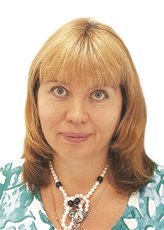 Уважаемые друзья!Меня зовут Анна Анатольевна Васильева, я руководитель красноярской образовательной  компании STAR Academy (Star Travel). Спешу сообщить Вам, что в нашем городе будет проведен комплекс семинаров и консультаций  OPEN  DAY.Обучение за рубежом: семинары и консультации, 27 ноября (воскресенье) с 12.00 – 17.00, Отель  NOVOTEL. Впервые! Специально для активных преподавателей английского языка будет представлена уникальная международная программа Teach&Travel. Это новые возможности для летнего зарубежного трудоустройства и развития навыков преподавания за рубежом. Преподаватели летом смогут  работать три месяца за рубежом, обучать английскому языку иностранных студентов и зарабатывать деньги (от 1200 долларов в месяц)! Начинается информационный семинар в 16.00, отель «НОВОТЕЛЬ», зал «ДУБЕНСКИЙ». Все учителя получат Сертификат участника достоинством 8 часов. Приходите, будет очень интересно!Для ваших учеников от 13 лет и старше в рамках OPEN DAY - тестирование на определение грамматического уровня английского языка по ОКСФОРДСКОМУ тесту! Тест поможет понять позволяет ли их уровень учиться в зарубежных школах и вузах! Я уверена, что  Вашим ученикам важно знать свой уровень! Порекомендуйте им  принять участие в этом тестировании.!Выбирайте удобное время для тестирования: тест начинается в 12-00, 14-00  или в 16-00. Участие бесплатноеА в 12.40 генеральный директор компании STAR Travel (г. Москва)  расскажет о новой возможности для ваших умных учеников: онлайн - обучение и получение диплома американской школы.  На семинаре будет рассказано о том, как параллельно стать выпускником российской и американской школы.Отправляю Вам пакет с информационными материалами и прошу Вас разместить их у себя в учебном заведении.Если у Вас возникнут какие-либо вопросы, то позвоните лично мне по тел. 8-902-941-2528. С уважением, Анна Анатольевна Васильева.Приглашаем Вас и ваших учеников принять участие в семинарах 27 ноября в рамках OPEN  DAY. с 12.00 – 17.00, Отель  NOVOTEL.Проведите воскресенье 27 ноября в атмосфере новых и полезных знаний!Семинары и мероприятия:12-00, 14-00, 16-00  (ТЕСТИРОВАНИЕ для школьников и студентов). Приглашаем школьников от 13 лет и студентов на бесплатное тестирование по английскому языку. «Сможете ли ВЫ учиться в зарубежных школах и вузах?». Оксфордский тест специально разработан Оксфордским университетом для объективной оценки уровня владения английским языком. Материалы теста прошли тщательный отбор, оценивались носителями языка и были опробованы в различных учебных заведениях более чем 40 стран в течение трех лет. Этот тест считается одним из лучших для быстрого определения уровня английского. Выбирайте удобное время для тестирования: 12-00, 14-00, 16-00. Необходима предварительная регистрация по тел. 391 2595979 или на сайте: kja.startravel.ru !12.10-13.00 (для школьников и родителей школьников): Что нужно знать при поступлении в средние школы Канады? Основные принципы обучения и развития Личности в канадских школах. Главный принцип - каждый подросток уникален! Аналитический обзор и личные впечатления после поездки в Канаду генерального директора STAR Academy (группа компаний STAR Travel) БОРИСА САМАРЯНОВА, г. Москва. Возможна предварительная регистрация по тел. 391 2595979 или на сайте: kja.startravel.ru 12.40 - 13.00 (для родителей школьников и учителей) Впервые!!! Возможность онлайн обучения и получения диплома американской школы.  На семинаре будет рассказано о том, как параллельно стать выпускником российской и американской школы.13.10-14.00 (для старших школьников, студентов и родителей): «CANADA - THE FUTURE IS YOURS» (Канада - будущее в твоих руках). Карьерная подготовка в Centennial College. Учеба, работа и иммиграция через образование. Centennial College - старейший государственный колледж провинции Онтарио, расположенный в г. Торонто. Это высокотехнологичный, инновационный и быстрорастущий вуз ориентирован на профессиональный рост студентов. Centennial предлагает более 120 профессиональных программ для выпускников школ и университетов на факультетах бизнеса, СМИ и дизайна, здравоохранения, инженерных и прикладных наук, гостиничного бизнеса и транспорта. Более 30-ти программ предлагают оплачиваемые стажировки во время учебы.  Занятия у студентов проводят не только дипломированные преподаватели, но и люди, занятые непосредственно в изучаемой сфере – предприниматели, журналисты, дизайнеры и т.д. Спикер: Максим ГРОМЫКО, представитель Centennial College, Toronto, Canada. Возможна предварительная регистрация по тел. 391 2595979 или на сайте: kja.startravel.ru14.10-15.00 (для старших школьников, студентов и родителей) Америка - мечты сбываются! Что необходимо знать для поступления в американские вузы? Об этом расскажет представитель лучшего университета штата Нью-Йорк - Pace University.  Вы узнаете, как поступить, учиться и стать успешным в самом сердце Манхеттена - по версии журнала Форбс Pace University входит в топ-20 университетов, диплом которого «сделает Вас богатым». Спикер: Ольга БОГОМОЛОВА, сотрудник кафедры Computer Science университета Pace, New York, USA. Возможна предварительная регистрация по тел. 391 2595979 или на сайте: kja.startravel.ru15.10-15.20 (для школьников и родителей школьников) «Как попасть в американскую школу по программе обмена». Годовая (или полугодовая) тренировка самостоятельности и безупречного английского языка; социализация и умение адаптироваться в новых условиях проживания и обучения - это главные акценты уникальной программы школьного обмена под патронажем госдепа США для старшеклассников со всех уголков планеты. Спикер: Людмила АКУЛОВА, директор образовательных программ STAR Academy, г. Красноярск. Возможна предварительная регистрация по тел. 391 2595979 или на сайте: kja.startravel.ru16.00-16.35 (для преподавателей) Уникальная программа трудоустройства для активных учителей английского языка TEACH&TRAVEL! STAR Academy (группа компаний STAR Travel) предлагает учителям английского языка кратковременное легальное трудоустройство в период летних каникул в странах, где английский не является родным для коренного населения. Это потрясающая возможность провести 3 месяца за рубежом, повысить свой педагогический уровень и заработать деньги! Спикер: Борис САМАРЯНОВ, генеральный директор STAR Academy (группа компаний STAR Travel), г. Москва. Возможна предварительная регистрация по тел. 391 2595979 или на сайте: kja.startravel.ru ☆ В течение всего времени можно записаться в группы, выезжающие в зимние, весенние и летние каникулы на обучение в Великобританию, Канаду, США, МАЛЬТУ, Кипр и Чехию.OPEN DAY.  Обучение за рубежом: семинары и консультации состоится 27 ноября (воскресенье)  с 12.00 – 17.00, Отель  NOVOTEL. Зал «ДУБЕНСКИЙ», подробности по тел. 2595979, 2786611. http://kja.startravel.ruВход свободный